Протокол. Международный конкурс графических работ «Art line 2020»30.11.2020                                                                                                                        Г. Тобольск Организатор конкурса: СМИ «Международный центр творческого развития «Арт Птица» (Свидетельство о регистрации ЭЛ № ФС 77 – 78798).Место проведения конкурса: интернет–портал «Арт Птица»: https://www.art-ptica.ru/Цели и задачи конкурса:Развитие интеллектуальных и творческих способностей детей, юношей и взрослых.Популяризация творчества.Развитие и укрепление дружественных, культурных и творческих связей между молодыми художниками нашей страны и зарубежья.Предоставление участникам возможности соревноваться в масштабе, выходящем за рамки учреждения, региона и страны.Выявление одаренных личностей и создание условий для их самореализации.Формирование культурно-образовательного пространства в области детского и юношеского творчества.Воспитание в подрастающем поколении интереса и любви к творчеству, традициям, красоте.Состав Жюри:Председатель: Коробчинская П.И., главный редактор интернет–портала «Арт Птица», преподаватель; Члены жюри: Монич Е.И., учредитель СМИ «Арт Птица»;Климов Ю.А., Член СХ России, преподаватель высшей квалификационной категории Детской школы искусств г.Тобольск;Абрамова Е.С., преподаватель высшей квалификационной категории, руководитель студии «Колорит» г.Москва;Инчина Е.М. преподаватель художественных дисциплин (высшая категория), МАОДО «ДШИ имени А.В.Ливна» п. Излучинск; На конкурс принято: 45 работ.Конкурсные работы оценивались Членами жюри среди других работ своей возрастной категории и своей номинации.Жюри Конкурса оставляют за собой право изменения количества наградных документов в номинациях, право добавления дополнительных номинаций, а также, право вносить изменения в заявленные участниками номинации (переносить работы в другие номинации).Член Жюри не принимает судейскую работу в номинациях с участием своих подопечных или воспитанников.В каждой возрастной категории и в каждой номинации конкурса отмечаются:​Одна работа отмечается ГРАН- ПРИ.Диплом Лауреата (I, II, III степени);Диплом (I, II, III место);Поощрительный диплом;Диплом участника;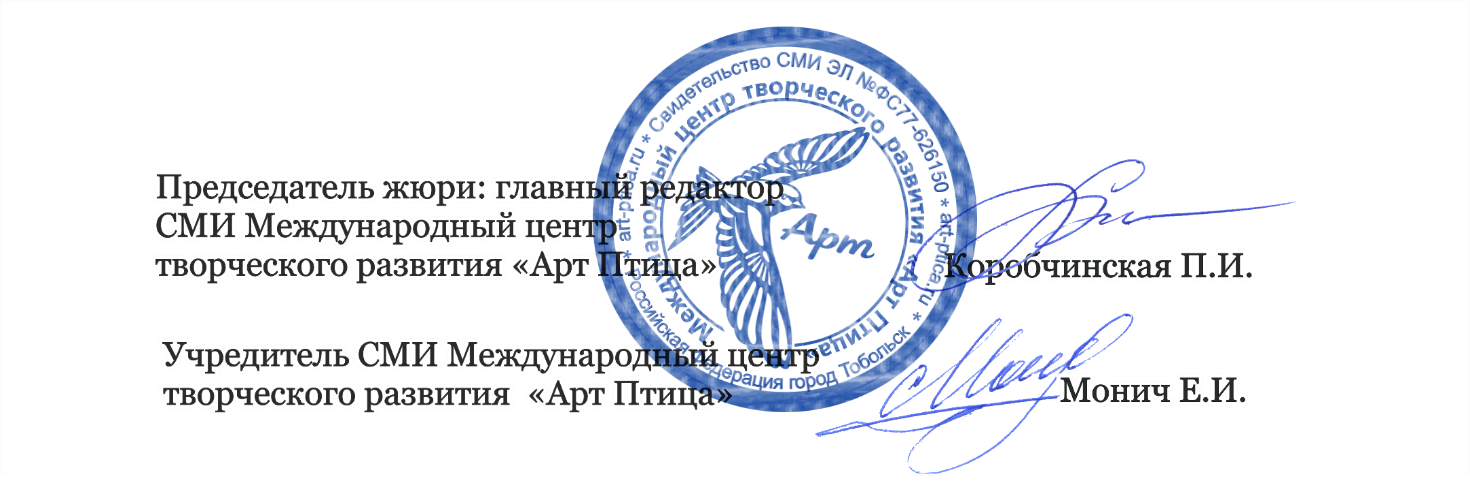 №ФИ участника ВозрастНазвание работыКуратор, учреждениебаллбаллНоминацияНоминацияГрафика (тушь, карандаш, фломастеры, гелиевая ручка и др)Графика (тушь, карандаш, фломастеры, гелиевая ручка и др)Графика (тушь, карандаш, фломастеры, гелиевая ручка и др)Графика (тушь, карандаш, фломастеры, гелиевая ручка и др)Графика (тушь, карандаш, фломастеры, гелиевая ручка и др)7-8 лет7-8 лет7-8 лет7-8 лет7-8 летКатаева Маргарита7"Танцующие жирафы"Кузнецова Юлия Михайловна Муниципальное бюджетное учреждение дополнительного образования "Невьянская детская художественная школа»Свердловская область, г. НевьянскЛауреата II степениЛауреата II степени9-10 лет9-10 лет9-10 лет9-10 лет9-10 летВеселова Алина-«Коала»Грозная Надежда Геннадьевна, преподаватель МБУ ДО Сандовская ДШИ Тверская область, пгт. СандовоЛауреата III степениЛауреата III степениИмакаева Самира-«Благородный олень»Грозная Надежда Геннадьевна, преподаватель МБУ ДО Сандовская ДШИ Тверская область, пгт. Сандовоза II местоза II местоКрапивко Алёна9 лет«Сказки Севера»Кузнецова Юлия Михайловна Муниципальное бюджетное учреждение дополнительного образования «Невьянская детская художественная школа» Свердловская область, г. НевьянскЛауреата I степениЛауреата I степени11-12 лет11-12 лет11-12 лет11-12 лет11-12 летАлександроваЕлизавета12«Орёл»преподаватель Гурьева Елена Игоревнамуниципальное учреждение дополнительного образования«Детская школа искусств имени Е.М.Стомпелева» города ЯрославляЛауреата I степениЛауреата I степениАфанасьеваАнастасия12«Растительный орнамент»преподаватель Гурьева Елена Игоревнамуниципальное учреждение дополнительного образования«Детская школа искусств имени Е.М.Стомпелева» города Ярославляза I местоза I местоВладимироваЕкатерина12«Петушок»преподаватель Гурьева Елена Игоревнамуниципальное учреждение дополнительного образования«Детская школа искусств имени Е.М.Стомпелева» города Ярославляза I местоза I местоВладимирова Екатерина12«Деревенька»преподаватель Панова Елена Александровнамуниципальное учреждение дополнительного образования«Детская школа искусств имени Е.М.Стомпелева» города ЯрославляЛауреата II степениЛауреата II степениГарина Евгения11«Растительный орнамент»преподаватель Гурьева Елена Игоревнамуниципальное учреждение дополнительного образования«Детская школа искусств имени Е.М.Стомпелева» города Ярославляза II местоза II местоКашихинаМарьяна12«Музыка»преподаватель Попутникова Любовь Валерьевнамуниципальное учреждение дополнительного образования«Детская школа искусств имени Е.М.Стомпелева» города ЯрославляЛауреата II степениЛауреата II степениКашихина Марьяна12лет«Музыка»преподаватель Попутникова Любовь Валерьевнамуниципальное учреждение дополнительного образования«Детская школа искусств имени Е.М.Стомпелева» города ЯрославляКечко Катя12Райская птицапреподаватель Торбеева Олеся НиколаевнаГУО Жабинковская Детская Школа Искусств.г.ЖабинкаРеспублика Беларусь. Брестская областьЛауреата I степениЛауреата I степениКозловаЕкатерина12«Идея»преподаватель Попутникова Любовь Валерьевнамуниципальное учреждение дополнительного образования«Детская школа искусств имени Е.М.Стомпелева» города Ярославляза I местоза I местоНадъярная Мария11«Растительный орнамент»преподаватель Гурьева Елена Игоревнамуниципальное учреждение дополнительного образования«Детская школа искусств имени Е.М.Стомпелева» города ЯрославляЛауреата II степениЛауреата II степениНосикова Полина11Графика на ткани«Горы-воды»преподаватель Землянская Ольга ВадимовнаМуниципальное учреждение дополнительного образования «Детская школаискусств имени Е. М. Стомпелева» г. Ярославльза I местоза I местоРазумоваСтанислава11«Портрет Гоголя»преподаватель Гурьева Елена Игоревнамуниципальное учреждение дополнительного образования«Детская школа искусств имени Е.М.Стомпелева» города ЯрославляЛауреата I степениЛауреата I степениСоколова Кира12«Птица»преподаватель Гурьева Елена Игоревнамуниципальное учреждение дополнительного образования«Детская школа искусств имени Е.М.Стомпелева» города ЯрославляЛауреата I степениЛауреата I степени13-14 лет13-14 лет13-14 лет13-14 лет13-14 летАманова Софья14«Архитектура»педагог Савченко Елена МихайловнаМУДО ДЮЦ «Максимум» Школа графики и дизайнаЧелябинская область, город Магнитогорскпедагог Савченко Елена МихайловнаМУДО ДЮЦ «Максимум» Школа графики и дизайнаЧелябинская область, город МагнитогорскЛауреата I степениКозулин Влад13Графика на ткани«С высотыптичьего полета»преподаватель Землянская Ольга ВадимовнаМуниципальное учреждение дополнительного образования «Детская школаискусств имени Е. М. Стомпелева» г. Ярославльпреподаватель Землянская Ольга ВадимовнаМуниципальное учреждение дополнительного образования «Детская школаискусств имени Е. М. Стомпелева» г. Ярославльза I местоОлькова Мария13 лет	«Лампа, стимпанк»Гармонина Юлия Дмитриевна МАУК ДО ДХШ №2 имени Г.С.Мосина Свердловская область, город ЕкатеринбургГармонина Юлия Дмитриевна МАУК ДО ДХШ №2 имени Г.С.Мосина Свердловская область, город ЕкатеринбургЛауреата III степениОлькова Мария 13 лет	«Время»Гармонина Юлия Дмитриевна МАУК ДО ДХШ №2 имени Г.С.Мосина Свердловская область, город ЕкатеринбургГармонина Юлия Дмитриевна МАУК ДО ДХШ №2 имени Г.С.Мосина Свердловская область, город ЕкатеринбургЛауреата I степениРуденко Артём14«Храм»преподаватель Панова Елена Александровнамуниципальное учреждение дополнительного образования«Детская школа искусств имени Е.М.Стомпелева» города Ярославляпреподаватель Панова Елена Александровнамуниципальное учреждение дополнительного образования«Детская школа искусств имени Е.М.Стомпелева» города ЯрославляЛауреата II степениРуденко Артём14«Тукан»преподаватель Гурьева Елена Игоревнамуниципальное учреждение дополнительного образования«Детская школа искусств имени Е.М.Стомпелева» города Ярославляпреподаватель Гурьева Елена Игоревнамуниципальное учреждение дополнительного образования«Детская школа искусств имени Е.М.Стомпелева» города Ярославляза I местоСемёнова Полина«Золотая рыбка»Мягкова Ольга Владимировна Муниципальное бюджетное учреждение дополнительного образования «Невьянская детская художественная школа» Свердловская область, г. НевьянскМягкова Ольга Владимировна Муниципальное бюджетное учреждение дополнительного образования «Невьянская детская художественная школа» Свердловская область, г. НевьянскГран-ПриСемёнова Полина 14 лет«Настроение»Мягкова Ольга Владимировна Муниципальное бюджетное учреждение дополнительного образования «Невьянская детская художественная школа» Свердловская область, г. НевьянскМягкова Ольга Владимировна Муниципальное бюджетное учреждение дополнительного образования «Невьянская детская художественная школа» Свердловская область, г. НевьянскЛауреата II степениСмирнова Вера13«Портрет Гончарова И А»преподаватель Гурьева Елена Игоревнамуниципальное учреждение дополнительного образования«Детская школа искусств имени Е.М.Стомпелева» города Ярославляпреподаватель Гурьева Елена Игоревнамуниципальное учреждение дополнительного образования«Детская школа искусств имени Е.М.Стомпелева» города ЯрославляЛауреата II степениСоколова Мария14«Натюрморт винтерьере»преподаватель Землянская Ольга ВадимовнаМуниципальное учреждение дополнительного образования «Детская школаискусств имени Е. М. Стомпелева» г. Ярославльпреподаватель Землянская Ольга ВадимовнаМуниципальное учреждение дополнительного образования «Детская школаискусств имени Е. М. Стомпелева» г. ЯрославльЛауреата III степени15-16 лет15-16 лет15-16 лет15-16 лет15-16 летАнтипина Дарья16«На даче»преподаватель Пономарёва Марианна АскольдовнаМАУ ДО «Объединенная детская школа искусств №3»Иркутская область, город БратскЛауреата II степениЛауреата II степениГабибова Динара15«Уголок отдыха»преподаватель Землянская Ольга ВадимовнаМуниципальное учреждение дополнительного образования «Детская школаискусств имени Е. М. Стомпелева» г. ЯрославльЛауреата III степениЛауреата III степениИщенко Виктория15«Фламинго»преподаватель Гурьева Елена Игоревнамуниципальное учреждение дополнительного образования«Детская школа искусств имени Е.М.Стомпелева» города Ярославляза II местоза II местоМирскаяАнастасия16«История»педагог Савченко Елена МихайловнаМУДО ДЮЦ «Максимум» Школа графики и дизайнаЧелябинская область, город МагнитогорскЛауреата I степениЛауреата I степениФурина Дарья16«Любопытный»преподаватель Пономарёва Марианна АскольдовнаМАУ ДО «Объединенная детская школа искусств №3»Иркутская область, город БратскЛауреата I степениЛауреата I степениШишкинаЕкатерина15«Автопортрет»педагог Савченко Елена МихайловнаМУДО ДЮЦ «Максимум» Школа графики и дизайнаЧелябинская область, город МагнитогорскЛауреата II степениЛауреата II степениВзрослые Взрослые Взрослые Взрослые Взрослые Калинина Ирина ОлеговнаБаба ЯгаМБУК ДО «Детская художественная школа №1 имени П.П. Чистякова» Свердловская область, город ЕкатеринбургЛауреата I степениЛауреата I степениЛушова Татьяна Васильевна«Сказки наших предков» Серия графических работ по мотивам Славянской мифологииПреподаватель, руководитель студии изобразительного искусства «Калейдоскоп» Муниципальное бюджетное учреждение дополнительного образования «Детская школа искусств имени А.И. Баева» Северного района Новосибирской области Новосибирская область, Северный районЛауреата I степениЛауреата I степениНоминацияНоминацияГрафика, мягкие материалы (уголь, соус, сангина, пастель масляная, пастель сухая и др)Графика, мягкие материалы (уголь, соус, сангина, пастель масляная, пастель сухая и др)Графика, мягкие материалы (уголь, соус, сангина, пастель масляная, пастель сухая и др)Графика, мягкие материалы (уголь, соус, сангина, пастель масляная, пастель сухая и др)Графика, мягкие материалы (уголь, соус, сангина, пастель масляная, пастель сухая и др)9-10 лет9-10 лет9-10 лет9-10 лет9-10 летЗаврина Полина10«Натюрморт скувшином»преподаватель Землянская Ольга ВадимовнаМуниципальное учреждение дополнительного образования «Детская школа искусств имени Е. М. Стомпелева» г. Ярославльза I местоза I место11-12 лет11-12 лет11-12 лет11-12 лет11-12 летКурочкин Артём, 11 лет«Курица»преподаватель Ворожева Евгения Львовна Муниципальное бюджетное учреждение культуры дополнительного образования «Детская художественная школа № 1 имени П.П. Чистякова» г.Екатеринбургза II местоза II местоШтибен Вадим12«Натюрморт с атрибутами художника»преподаватель Землянская Ольга ВадимовнаМуниципальное учреждение дополнительного образования «Детская школаискусств имени Е. М. Стомпелева» г. ЯрославльЛауреата III степениЛауреата III степени13-14 лет13-14 лет13-14 лет13-14 лет13-14 летУшкевич Света13«Предметырукоделия»преподаватель Землянская Ольга ВадимовнаМуниципальное учреждение дополнительного образования «Детская школаискусств имени Е. М. Стомпелева» г. Ярославльза I местоза I местоВзрослые Взрослые Взрослые Взрослые Взрослые Ширипнимбуева Аюна Болотовна«В ожидании»Лауреата III степениЛауреата III степениКокотеева ЕленаИсаковнаОсень в селеАбалакЛауреата I степениЛауреата I степениКокотеева ЕленаИсаковнаМузей Рембрандта.Амстердам.Лауреата II степениЛауреата II степениЗемлянская ОльгаВадимовна«Кусочек интерьераЛауреата I степениЛауреата I степениНоминацияНоминацияПечатная графикаПечатная графикаПечатная графикаПечатная графикаПечатная графикаВзрослые Взрослые Взрослые Взрослые Взрослые Гемрьянова Светлана Николаевна«Дары осени» Цветная гравюра на картонепреподаватель МБУК ДО ДХШ № 1 имени П.П. Чистякова Свердловская область, г. ЕкатеринбургЛауреата II степениЛауреата II степениГемрьянова Светлана Николаевна	«Зимний вечер»Цветная гравюра на картонепреподавательМБУК ДО ДХШ № 1 имени П.П. Чистякова Свердловская область, г. ЕкатеринбургЛауреата I степениЛауреата I степени